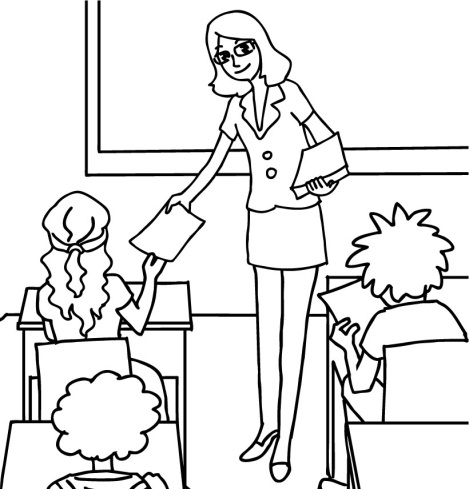     Je suis en première année.   i                                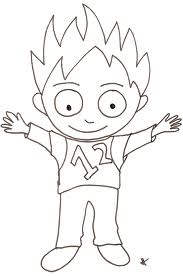 Je suis un garçon.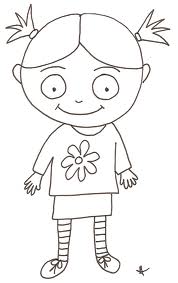 Je suis une fille.J’ai six ans.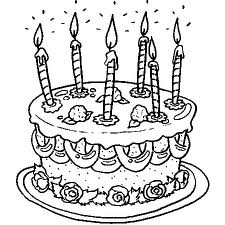 